Торжественное открытие недели русского языка и литературы«Русский язык – язык мира и добра»Цель мероприятия:Развитие интереса к изучаемому предмету;Развитие интеллектуального и творческого потенциала учащихся, выявление одаренных детей;Развитие коммуникативных навыков между учениками разных возрастов;                                                 Ход мероприятия:Ведущий:- Добрый день, ребята! Приветствуем вас на торжественной линейке, посвященной открытию недели русского языка и литературы. «Русский язык – язык мира и добра».Учащиеся рассказывают стихотворения о родном языке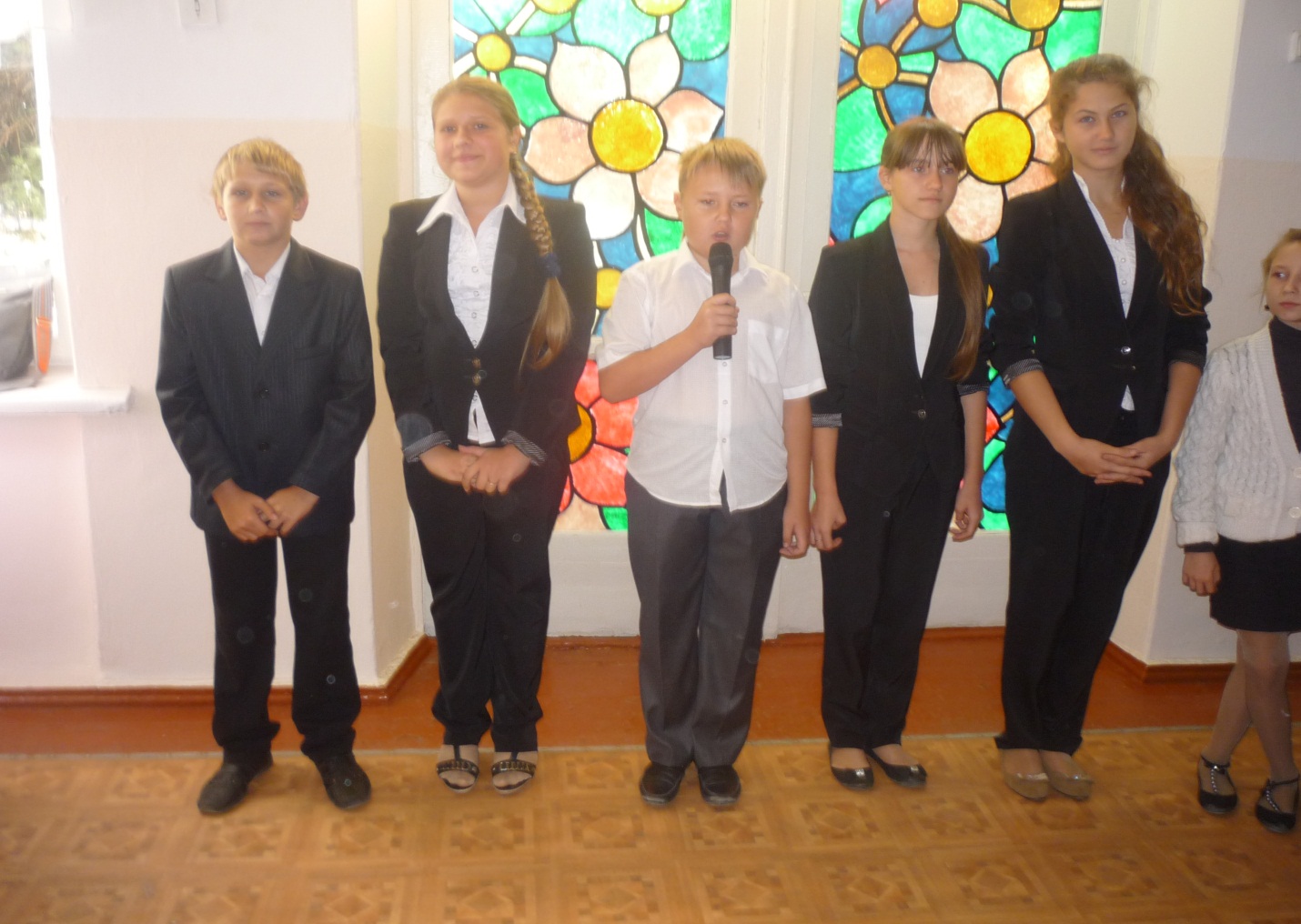 Сценка:Ведущий:- В широком поле на широком раздолье встретились как-то раз русский, украинец и белорус, и начался у них спор: «Чей язык важнее, чей нужнее?»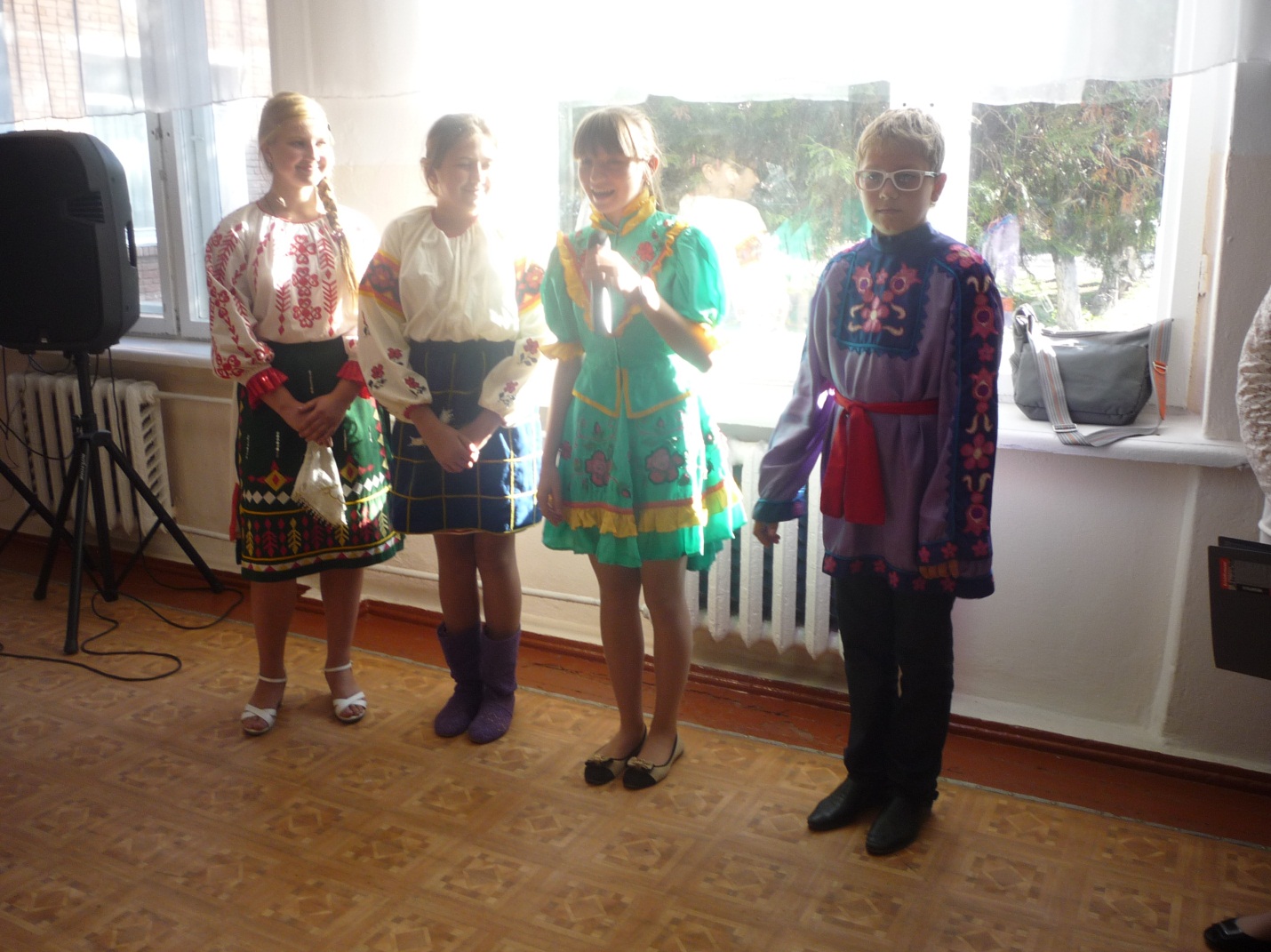 Украинец:- Добрый день, дорогие ребята! Мой язык самый важный, так как все славянские языки пошли с Киевской Руси!Белорус:- Добрый день! Нет! Мой язык самый важный, так как мы живем рядом с Европой, и именно с наших территорий начинается представление о славянских языках!Русский:- А вот вы и не правы, мой язык самый могучий! Так как я – русский! И нас больше, чем вас всех вместе взятых!Мудрец:- Дети мои, не ссорьтесь! Я вам сейчас поведаю одну историю. Вы все братья, так как произошли от одного праязыка!  (Восклицания, удивления). Но в нашем современном мире русский язык играет главную роль, так как является языком международного общения. На нем говорят  не только 145 миллионов жителей Российской Федерации, но и жители Ближнего и Дальнего Зарубежья. Ведущий:- Поэтому, наша неделя посвящена русскому языку, языку мира, но не столько в географическом значении, сколько в значении языка, который несет в себе мир, добро и тепло.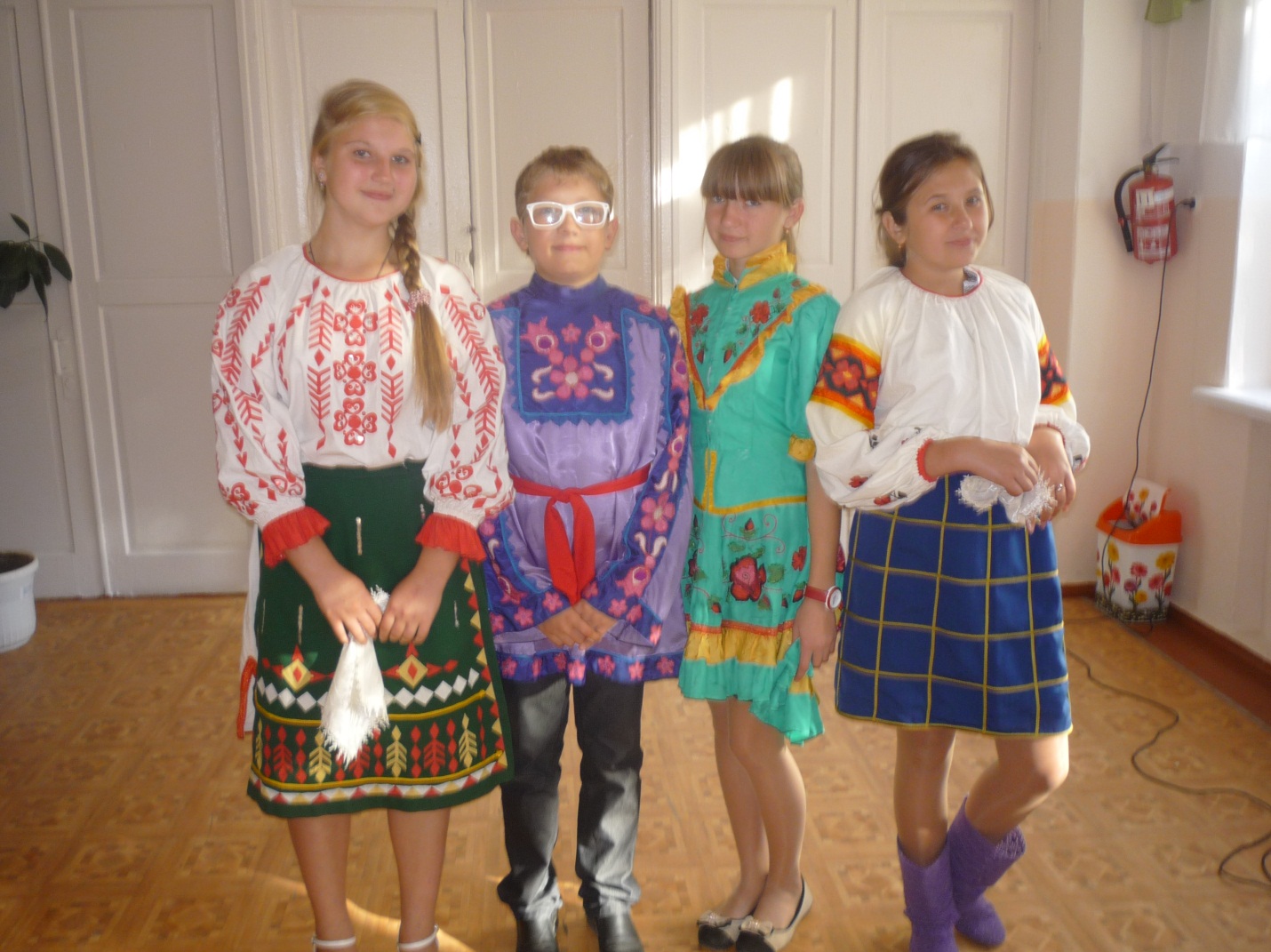 Стихотворение:«Выучи, выучи русский язык»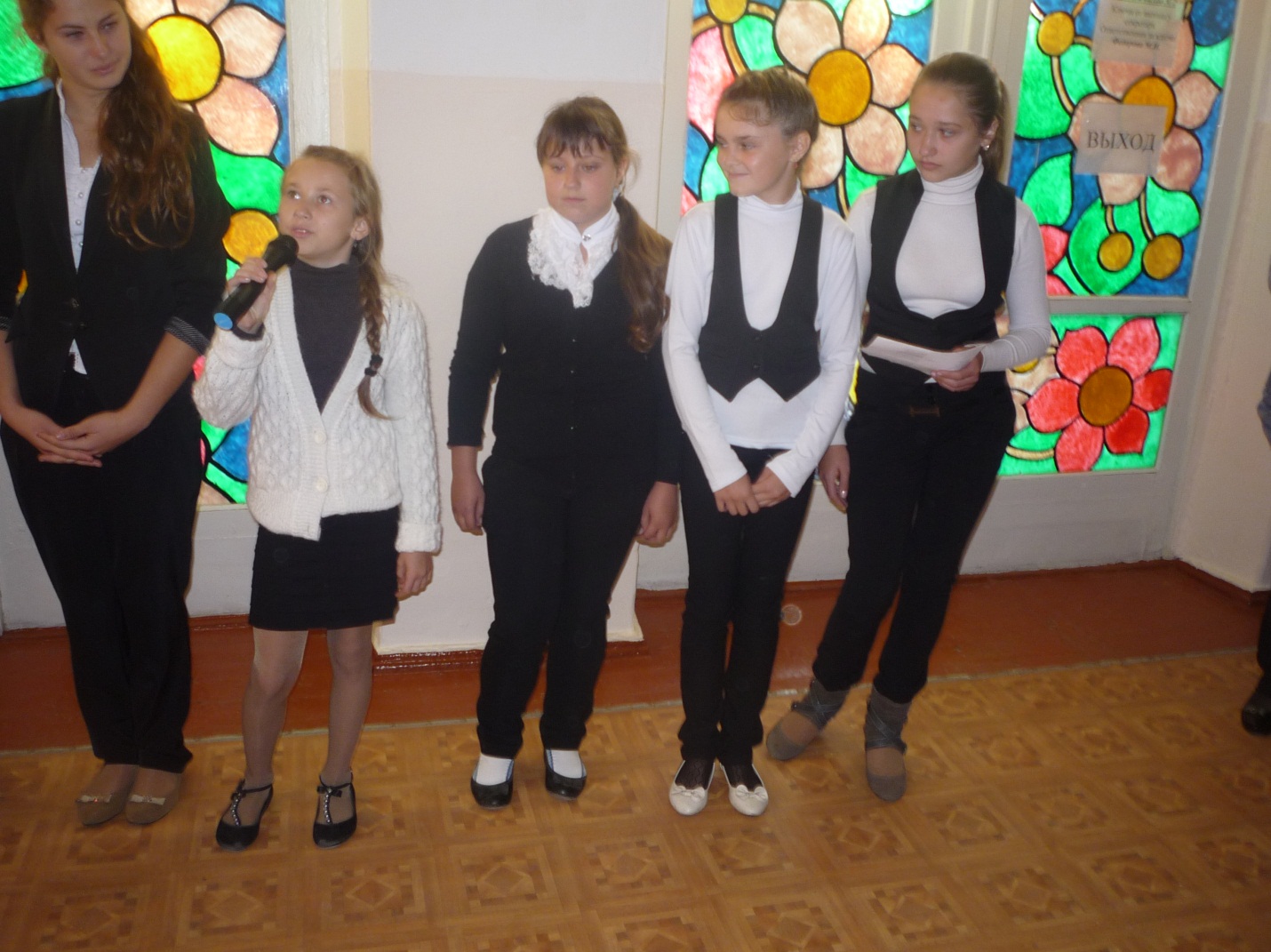 Ведущий:-  А сейчас поговорим о приятном! Слово предоставляется Колковой Т.Н. для вручения грамот по итогам проведения олимпиад по русскому языку и литературе на школьном этапе.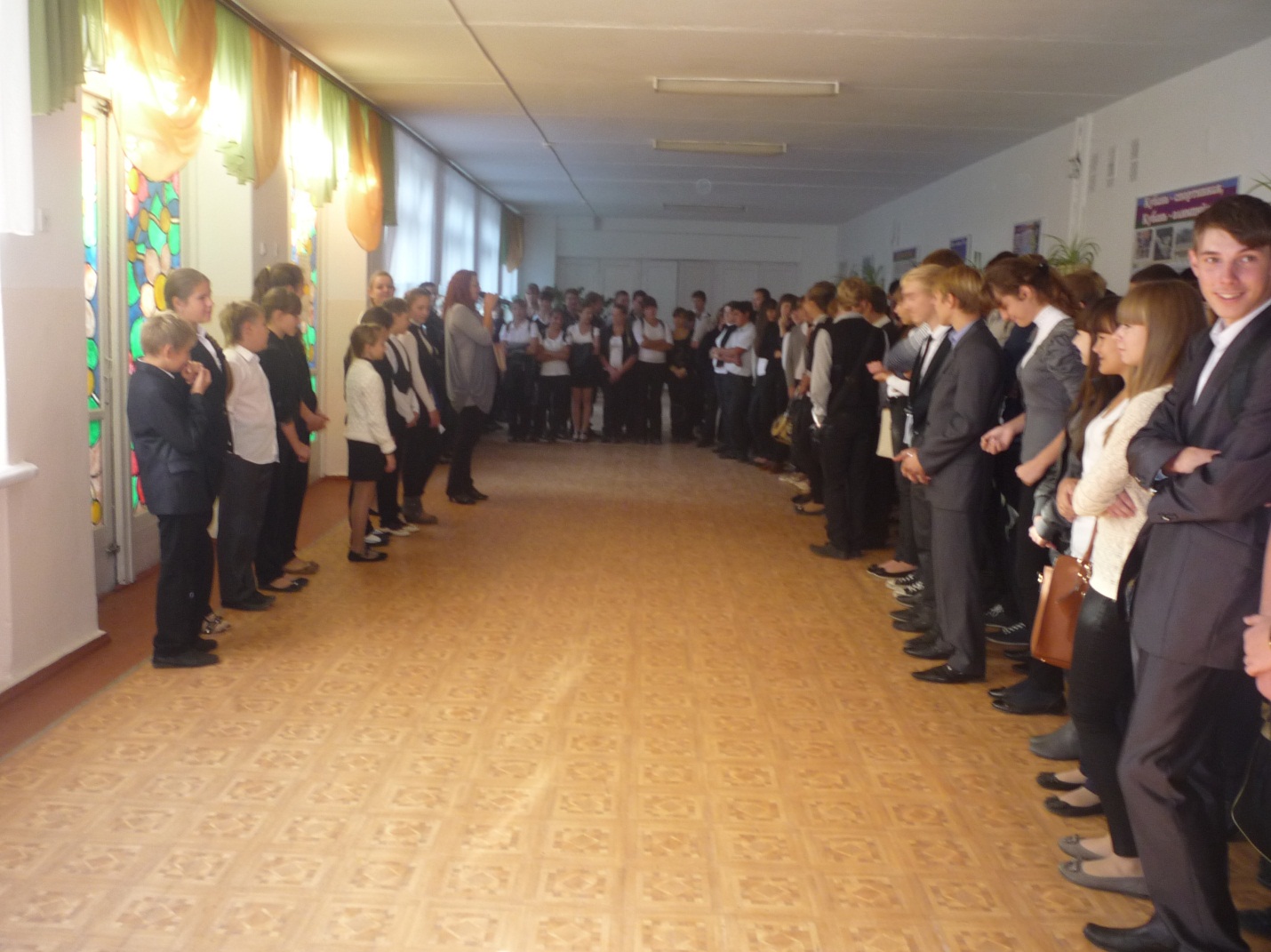 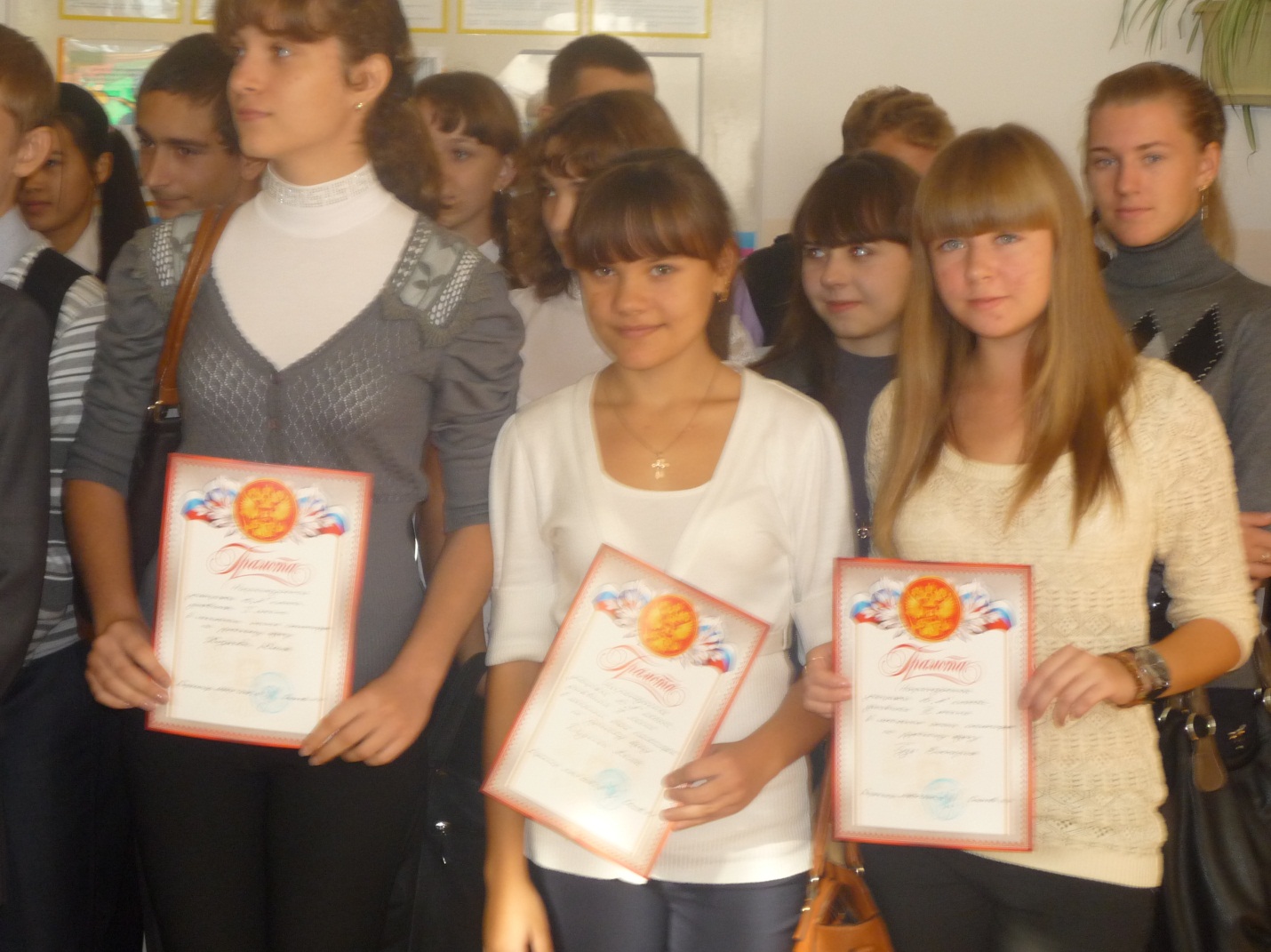 Ведущий:- Спасибо за внимание! Линейка окончена!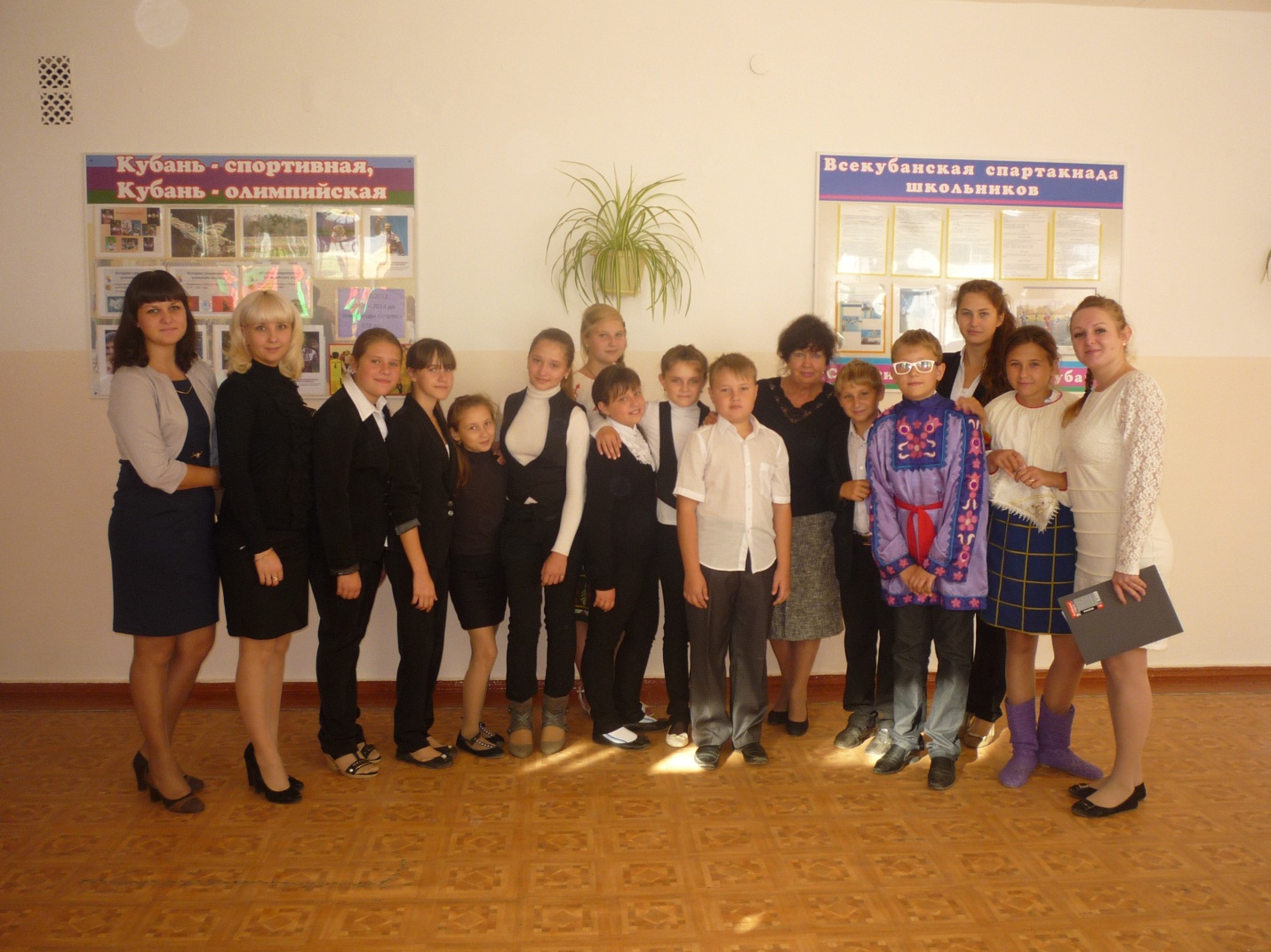 Торжественное открытиенедели русского языка и литературы